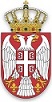 Јавни извршитељ Павле Милајић, Пожаревац, Косовска 97, у извршном предмету извршног повериоца Фонд за развој Републике Србије, Ниш, ул. Булевар Немањића бр. 14а, КЈС 59027, МБ 07904959, ПИБ 100121213, број рачуна 840-2724-07 РАЧУН ОТВОРЕН КОД МИНИСТАРСТВА ФИНАНСИЈА - УПРАВА ЗА ТРЕЗОР, чији је пуномоћник адв. Немања Алексић, Нови Сад, ул.Грчкошколска бр.1, против извршних дужника Станиша Лупејић, Лазница, ЈМБГ 2901960764417, Станиша Зрнкаревић, Лазница, ЈМБГ 1211964764411, Златко Павловић, Суви до, ЈМБГ 2408962764424, у предмету извршења одређеног Решењем о извршењу Основног суда у Петровцу на Млави ИИ-74/2022 од 15.07.2022. године, на основу члана 185., и 189. Закона о извршењу и обезбеђењу РС (’’Сл.Гласник РС број 106/2015 и 106/2016’’) дана 25.04.2024. године, доноси следећи:З А К Љ У Ч А Ко продаји непокретности непосредном погодбом по избор извршног повериоцаОДРЕЂУЈЕ СЕ ПРОДАЈА НЕПОКРЕТНОСТИ НЕПОСРЕДНОМ ПОГОДБОМ и то: непокретности уписане у лист непокретности 1864  КО Лазница-Селиште, СКН Жагубица: - КП. Бр.  1051 , број дела 1,пашњак 3. класе,  потес Коркана, површине 7699 м2,  - КП. Бр.  1050  , број дела 1,њива  7. класе,  потес Коркана, површине 1077 м2, у власништву извршног дужника Станиша Зрнкаревић, Лазница, ЈМБГ 1211964764411 са величином удела 1/1.II.  Према извештају проценитеља DATA INVESTMENT DOO, Нови Сад,  Булевар Европе бр. 27. полази се од претпоставке да су предмети продаје ослобођени ствари и лица.III  Непокретност је ослобођена стварних и личних терета,права трећих лица која остају на непокретности и после њене продаје.IV.  Вредност непокретности-предмета продаје утврђена је закључком Јавног извршитеља Павла Милајића о утврђивању вредности непокретности И.И. 120/2022 од 23.01.2024. године, донетим на основу извештаја о процени тржишне вредности непокретности DATA INVESTMENT DOO, Нови Сад,  Булевар Европе бр. 27 предузећа специјализованог за процену вредности непокретности, а којој процени је приступљено дана 29.11.2023. године  у износу од 270.728,48 динара динара за прву непокретност, у износу од 71.956,32 динара за другу непокретност, (средњи курс за валуту ’’ЕУРО’’ на дан предузимања радње процене непокретности износио је 117,2137 динара за 1 ЕУР);V   Уговор о продаји непосредном погодбом непокретности ближе описаних у ставу првом закључка закључује се у писменом облику између купца и Јавног извршитеља у име и за рачун извршног дужника,или лице које обавља комисионе послове продаје, у своје име а за рачун дужника.VI. Уговор о продаји закључује се у писменом облику са лицем које је потписало споразум са извршним повериоцем о цени и року за плаћање цене и о томе је обавестило јавног извршитеља.VII.   Уговор о продаји непосредном погодбом непокретности ближе описаних у ставу првом закључка може се закључити у у канцеларији јавног извршитеља Павла Милајића, Пожаревцу, ул.Косовска 97 у року од 30 дана од дана доношења закључка о продаји непокретности непосредном погодбом по избору извршног повериоца - чл. 189. Закона о извршењу и обезбеђењу РС (’’Сл. Гласник РС бр. 106/2015 ).VIII.Цена непокретности се слободно уговара, а рок за плаћање цене не може бити дужи од 15 дана од дана доношења закључка о додељивању непокретности - Ако се непокретност прода слободном нагодбом, извршни поверилац сматра се намиреним у висини постигнуте цене, али ако је она нижа од 30% процењене вредности непокретности, сматра се намиреним у износу од 30% од процењене вредности непокретности- чл. 189. Закона о извршењу и обезбеђењу РС (’’Сл. Гласник РС бр. 106/2015 )..IX. Заинтересованим лицима за куповину непокретности дозволиће се да у прикладно време разгледају предметну непокретност а на основу писменог предлога.X.Купац непокретности је дужан да непосредно пре закључења уговора о продаји уплати на име јемства 15% од утврђене вредности предметне непокретности , a што у конкретном случају износи 40.609,27 динара динара за прву непокретност, у износу од 10.793,45 динара за другу непокретност,на рачун Јавног извршитеља број 205-211722-78 који се води код „НЛБ Комерцијална банка“ ад Београд, са напоменом „јемство за  продају непосредном погодбом “са позивом на бројИ.И 120/2022.XI.Закључак о додељивању непокретности доноси се одмах после закључења уговора о продаји.Купац непокретности дужан је да у року од 15 дана од дана доношења закључка о додељивању непокретности да исплати разлику између уплаћеног износа јемства и понуђене цене на рачун Јавног извршитеља број 205-211722-78 који се води код „НЛБ Комерцијална банка“ ад Београд са позивом на број И.И 120/2022XII.Трошкове преноса права својине сноси купац и не урачунавају се у купопродајну цену.XIII.Уколико уговор о продаји непокретности непосредном погодбом по избору извршног повериоца не буде закључен у року који је одређен закључком о продаји непокретности непосредном погодбом по избору извршног повериоца или ако цена не буде плаћена у року који је одређен, Јавни извршитељ утврђује да предметне непокретности нису продате непосредном погодбом по избору извршног повериоца.XIV.Закључак о продаји непокретности непосредном погодбом биће објављен на огласној табли Коморе Јавних извршитеља и на други уобичајен начин, док поред тога, странке задржавају право да Закључак о продаји непокретности непосредном погодбом огласе о свом трошку у средствима јавног обавештавања, у складу са чланом 174 Закона о извршењу и обезбеђењу.	О б р а з л о ж е њ еДана 16.04.2024.  године је одржана друга продаја  електронским јавним надметањем као неуспела с обзиром да није било понудилаца.Јавни извршитељ је позвао извршног повериоца да се у року од 15 дана изјасни о дањем току поступку, односно да изабере намирење продајом предметних непокретности непосредном нагодбом или преносом права својине на непокретностима.Извршшни поверилац је поднеском у остављеном року изабрао намирење продајом предметних непокретности непосредном нагодбом.Јавни извршитељ је имајући у виду избор извршног поверица одлучио као у диспозитиву овог закучка а све у складу са чл. 185., и 189. Закона о извршењу и обезбеђењу РС (’’Сл.Гласник РС број 106/2015 и 106/2016’’).ПОУКА О ПРАВНОМ ЛЕКУ:                                                                       ЈАВНИ ИЗВРШИТЕЉПротив овог закључканије дозвољен приговор                                                                                                Павле МилајићРЕПУБЛИКА СРБИЈАЈАВНИ ИЗВРШИТЕЉ ПАВЛЕ МИЛАЈИЋИменован за подручје Вишег суда у Пожаревцу и Привредног суда у ПожаревцуКосовска 97, 12000 Пожаревацтел: 012/543-670, 065/449-6406Маил: pavlem.izvrsitelj@gmail.comДана: 25.04.2024. годинеИИ 120/22